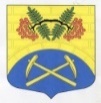 СОВЕТ ДЕПУТАТОВ ПУТИЛОВСКОГО  СЕЛЬСКОГО ПОСЕЛЕНИЯКИРОВСКОГО МУНИЦИПАЛЬНОГО РАЙОНАЛЕНИНГРАДСКОЙ ОБЛАСТИ(Четвертый созыв)РЕШЕНИЕот 17 января 2024 года №9.Об отмене  решения совета депутатов       В исполнении требований, указанных в  Протесте Кировской городской прокуратуры №7-01-2023 от 13.12.2023 года на решение совета депутатов от 20 апреля 2015 года №17 «Об утверждении Положения о порядке проведения аттестации муниципальных служащих МО Путиловское сельское поселение»  о приведении   нормативно-правового акта в соответствие   действующему законодательству, устранения нарушения по превышению компетенции  допущенной советом депутатов при принятии правового акта, руководствуясь Федеральным  законом  Федеральный закон от 06.10.2003 N 131-ФЗ "Об общих принципах организации местного самоуправления в Российской Федерации" совет депутатов Путиловского сельского поселения Кировского муниципального района Ленинградской области решил:1. Отменить  решение совета депутатов МО Путиловское сельское поселение от 20 апреля 2015 года  № 17 «Об утверждении Положения о порядке проведения аттестации муниципальных служащих МО Путиловское сельское поселение».2. Настоящее решение вступает в силу с даты опубликования.Глава муниципального образования                                     Н.А.ПранскунасРассылка: дело, официальный сайт Путиловского сельского поселения, Кировская городская прокуратура ЛО